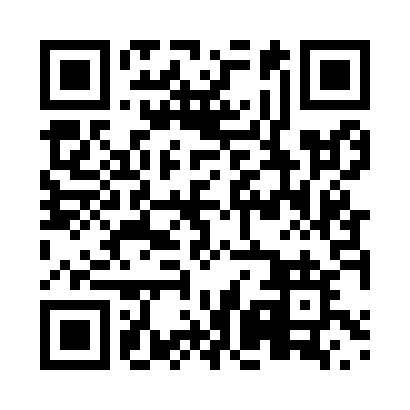 Prayer times for Colebrook, Ontario, CanadaWed 1 May 2024 - Fri 31 May 2024High Latitude Method: Angle Based RulePrayer Calculation Method: Islamic Society of North AmericaAsar Calculation Method: HanafiPrayer times provided by https://www.salahtimes.comDateDayFajrSunriseDhuhrAsrMaghribIsha1Wed4:245:571:046:048:129:452Thu4:225:561:046:058:139:473Fri4:205:541:046:058:149:494Sat4:185:531:046:068:169:505Sun4:165:511:046:078:179:526Mon4:155:501:046:078:189:547Tue4:135:491:046:088:199:558Wed4:115:471:046:098:209:579Thu4:095:461:046:108:219:5910Fri4:075:451:036:108:2310:0011Sat4:065:441:036:118:2410:0212Sun4:045:431:036:128:2510:0413Mon4:025:411:036:128:2610:0514Tue4:015:401:036:138:2710:0715Wed3:595:391:036:148:2810:0916Thu3:575:381:036:148:2910:1017Fri3:565:371:046:158:3010:1218Sat3:545:361:046:158:3210:1419Sun3:535:351:046:168:3310:1520Mon3:515:341:046:178:3410:1721Tue3:505:331:046:178:3510:1922Wed3:485:321:046:188:3610:2023Thu3:475:321:046:198:3710:2224Fri3:465:311:046:198:3810:2325Sat3:445:301:046:208:3910:2526Sun3:435:291:046:208:4010:2627Mon3:425:291:046:218:4110:2828Tue3:415:281:046:218:4110:2929Wed3:405:271:056:228:4210:3030Thu3:385:271:056:228:4310:3231Fri3:375:261:056:238:4410:33